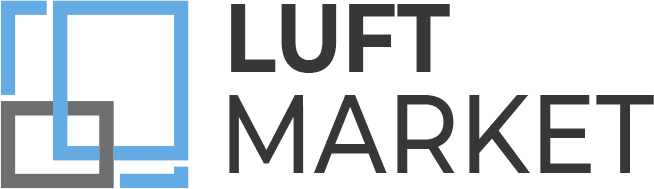 Гидроизоляция ТехноникольТЕХНОЭЛАСТГидроизоляция ТехноникольТЕХНОЭЛАСТГидроизоляция ТехноникольТЕХНОЭЛАСТГидроизоляция ТехноникольТЕХНОЭЛАСТГидроизоляция ТехноникольТЕХНОЭЛАСТГидроизоляция ТехноникольТЕХНОЭЛАСТОПТОВАЯ ПРОДАЖА СТРОЙМАТЕРИАЛОВПрайс действителен с 01.03.2022ОПТОВАЯ ПРОДАЖА СТРОЙМАТЕРИАЛОВПрайс действителен с 01.03.2022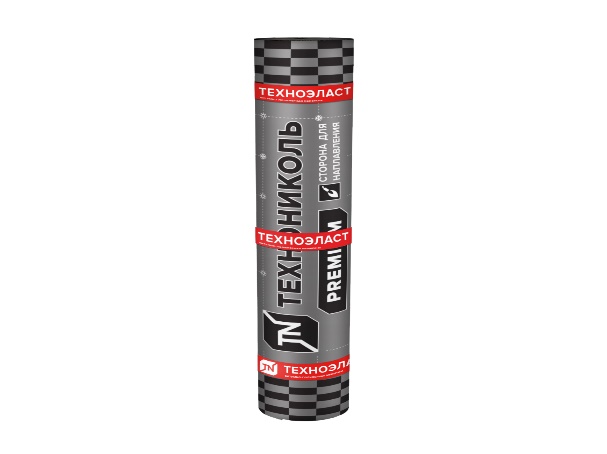 НаименованиеНаименованиеМассакг/м2РазмерДлина х ширина м2ТолщинаПлощадь рулонаЦена м2Со складаТЕХНОЭЛАСТ ЭППТЕХНОЭЛАСТ ЭПП5,010х10410320ТЕХНОЭЛАСТ ХППТЕХНОЭЛАСТ ХПП3,8810х10310233ТХНОЭЛАСТ ЭКПТХНОЭЛАСТ ЭКП5,2510х104,210343ТЕХНОЭЛАСТ ТКПТЕХНОЭЛАСТ ТКП5,3210х10410325ТЕХНОЭЛАСТ ТЕРРА ЭМП 5,0ТЕХНОЭЛАСТ ТЕРРА ЭМП 5,05,510х1010365ТЕХНОЭЛАСТ Барьер БОТЕХНОЭЛАСТ Барьер БО1,520х1020360ТЕХНОЭЛАСТ ПЛАМЯ СТОП ЭКПТЕХНОЭЛАСТ ПЛАМЯ СТОП ЭКП5,310х104,210385ТЕХНОЭЛАСТ СТАНДАРТ ЭКПТЕХНОЭЛАСТ СТАНДАРТ ЭКП10х103,810295ТЕХНОЭЛАСТ СТАНДАРТ ЭППТЕХНОЭЛАСТ СТАНДАРТ ЭПП10х102,710275ТЕХНОЭЛАСТ ФЛЕКС ТЕХНОЭЛАСТ ФЛЕКС 4,56х0,54,531310оптово-розничная продажа строительных материаловсклад г. РЕУТОВ, УЛ. ФАБРИЧНАЯ, 6тел: +7 (495) 103-40-68www.luftmarket.ruak@luftmarket.ru